Ålands tingsrätts dom om skadestånd om 10,5 miljoner jämte ränta noteras som en fordran kopplad till budgetåret 2022Landskapsregeringen har i en tilläggsbudget under hösten 2022 upptagit 565.000 euro för de direkta kostnader som uppsägningen av avtalet för trafiken till Föglö inklusive ny elhybridfärja föranlett. I denna städarbudget upptas ytterligare 121.000 euro för juridiska kostnader och ersättningar kopplade till hävandet av avtalet om totalentreprenad på Föglölinjen. Övriga kostnader som hävandet av avtalet kan medföra, dvs det belopp om 10,5 miljoner euro i enlighet med Ålands tingsrätts dom samt de räntekostnader och juridiska kostnader som ytterligare tillkommer bör också landskapsregeringen redogöras för. Trots att domen överklagas så borde landskapsregeringen konstatera att det finns en dom i ärendet och även redogöra för de räntor som tillkommer.Lagtinget och finansutskottet står fortfarande helt och hållet utanför beslutet om hävande av detta avtal samt motiven för landskapsregeringens ställningstagande kring en fortsatt rättsprocess. Det är därför också högst oklart för lagtinget varifrån pengarna till dessa skadestånd ska komma att tas. Lagtinget måste involveras i frågorna eftersom lagtinget trots allt ska bevilja dessa medel. Tingsrättens dom innebär en känd fordran kopplad till budgetåret 2022 och bör därför tas med som en skrivning under momentet 75010.FÖRSLAGMoment: 75010 Upphandling av sjötrafikÄndring av anslag:-Momentmotivering: Följande mening läggs till: ”Landskapsregeringen konstaterar att Ålands tingsrätt under 2022 dömt Ålands landskapsregering till ett skadestånd på 10,5 miljoner euro, vilket bör noteras  i samband med städarbudgeten som en fordran knutet till budgetåret. Domen är överklagad, men renderar dagligen en ränta vilken också måste räknas in i denna fordran.Mariehamn den 16 januari 2023Camilla GunellJessy EckermanNina Fellman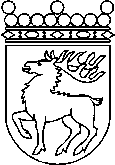 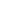 Ålands lagtingBUDGETMOTION nr  92/2022-2023BUDGETMOTION nr  92/2022-2023Lagtingsledamot DatumCamilla Gunell m.fl. 2022-09-09Till Ålands lagtingTill Ålands lagtingTill Ålands lagtingTill Ålands lagtingTill Ålands lagting